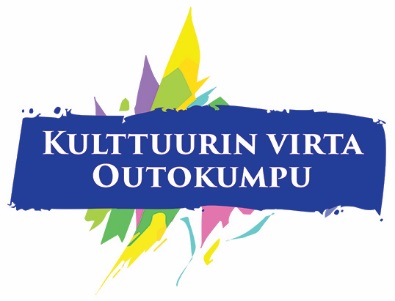 Kulttuurin virta tarjoaa tasa-arvoisesti ja tavoitteellisesti kulttuurisia kohtaamisia ja elämyksiä kaikille Pohjois-Karjalan lastenkulttuuriverkoston peruskoulun 1.-9. luokkien oppilaille. Lapset ja nuoret tutustuvat taiteen ja kulttuurin osa-alueisiin kuten musiikkiin, kirjallisuuteen, sanataiteeseen, kuvataiteeseen, muotoiluun, mediaan, historiaan ja kulttuurihistoriaan. Kirjastot, museot ja konserttivierailut ovat koulutyötä monipuolistavia oppimisympäristöjä. Kulttuurin virta tuo kulttuuritoimintaa myös osaksi opetussuunnitelman sisältöjä. Kulttuurin virta tukee laaja-alaisen oppimisen osaamistavoitteita. Kulttuurisisällöt vahvistavat osaltaan kulttuurista osaamista, vuorovaikutusta ja ilmaisua. Kulttuurin ja taiteen tuntemus edistää monilukutaidon kehittymistä. Kulttuurin virta myötävaikuttaa myös muiden osaamistavoitteiden saavuttamista. Joensuun lastenkulttuuriverkoston kuntia ovat Joensuu, Kontiolahti, Liperi, Outokumpu, Polvijärvi, Rääkkylä ja Tohmajärvi. Kulttuurin virran sisällöt tehdään yhteistyössä kulttuuripalveluiden, nuorisopalveluiden, liikuntapalveluiden sekä varhaiskasvatus- ja koulutuskeskuksen kanssa ja alueensa muiden toimijoiden kanssa. Jokaisella kunnalla on oma vastuuhenkilö tai työryhmä joka vastaa kuntansa Kulttuurin virrasta. Outokummussa Kulttuurin virrasta vastaavat vuosina 2016 – 2017 Kulttuuriohjaaja Mari Kortelainen, varahenkilö Kirsti Hiltunen, Kummun koulun opettaja Annukka Tiitinen ja rehtori Minna Lemmetyinen.Linkki kuntakohtaiseen suunnitelmaan: http://kulttuurikasvatussuunnitelma.fi/suunnitelma/outokumpu/LUOKKAKOHTAISET SUUNNITELMATEnsimmäinen luokka:Ekojen kirjastoreissu – Lähikirjastoon tutustuminenKirjastoreissun aikana ekaluokkalaiset tutustuvat lähikirjastoon tai koululla vierailevaan kirjastoautoon. Oppilaat pääsevät opettelemaan kirjaston itsenäistä käyttöä ja omatoimisuutta matkalla kirjallisuuden kiehtovaan maailmaan. Kirjaston työntekijöiden osaavalla avustuksella ekaluokkalainen oppii kirjaston käyttöön liittyviä toimintatapoja ja tutustuu kirjastoympäristöön. Tavoitteena on, että lapset ottavat kirjastonkäytön omakseen heti koulutiensä alussa. Vierailun yhteydessä lapsi saa oman kirjastokorttinsa. Oppilaille jaetaan ennakkoon Tervetuloa kirjastoon -lehtinen.Kesto: 30 - 45 minPaikka: Lähikirjasto tai kirjastoautoAika: Syyslukukausi ja kevätlukukausiYhteistyössä: Vaara-kirjastotToinen luokka:Taiteilijatapaaminen – Kulttuurin ja taiteentekijään tutustuminenTapaaminen tai työpaja toteutetaan tokaluokkalaisten omissa luokissa tai vierailukohteessa. Tuodaan taiteentekijä lasten lähelle ja tutustuttavaksi.  Tapaamisissa nousee esiin ajatuksia taiteilijan työstä, erilaisista työvälineistä, kulttuurista yleensä ja omasta innostuksesta. Vierailun tai työpajan aikana oppilailla on lupa kysyä ja osallistua. Taiteilija tapaamiset ovat vuorovaikutusta ja osallistumista – lapset saattavat päästä kokeilemaan työvälineitä ja työskentelemään yhdessä taiteilijan kanssa. Kesto: 45 minPaikka: Oma luokka tai vierailukohdeAika: Syyslukukausi 2016Kolmas luokka:Oppilaat konserttisalissa – Kaupunginorkesterin konserttiKaikki lastenkulttuuriverkoston kolmasluokkalaiset osallistuvat Joensuun kaupunginorkesterin konserttiin Carelia-salissa. Koululaiskonsertissa lapset saavat kokea aidossa konserttiympäristössä ison sinfoniaorkesterin soittamaa musiikkia.Havainnointi paikan päällä antaa lapselle elämyksen musiikin, kertomuksen ja kuvallisen ilmaisun kokonaisuudesta – konserttikäynti tuo orkesterin lähelle ja tutuksi. Eri kulttuurimuotoihin tutustuminen, hyvien tapojen opettelu ja tuttuuden tunteen syntyminen konsertissa käynnistä ovat myös tavoitteena. Kesto: 45 minPaikka: Carelia-saliAika: 28.9.2016Yhteistyössä: Joensuun kaupunginorkesteriLukuvuosi 2016–2017Joensuun kaupunginorkesterin ohjelmistossa on lukuvuonna 2016–2017 kolmansien luokkien oppilailla suunnattu H.C. Andersenin tarinaan sävelletty musiikkisatu Satakieli. Konsertteja järjestetään yhteensä kolme syyskuussa 2016, viikolla 39.Neljäs luokka:WinkVinkVinkkaus kirjavaan elämäänKirjasto esittelee nelosluokkalaisille ikäkauteen sopivaa kirjallisuutta kirjavinkkaustunneilla joko lähikirjastossa, kirjastoautossa tai vinkkarin vieraillessa luokassa. Kirjavinkkareita on useita ja kukin heistä tutustuttaa lapsia kirjojen ja kirjallisuuden tarjontaan omalla persoonallisella tyylillään – lukeminen avaa erilaisia maailmoja ja uusia elämyksiä. Kirjavinkkaus voidaan nivoa meneillään olevaan ilmiöoppimisen projektiin, niin että se tukee oppimista mahdollisimman hyvin.Ensisijaisesti vinkkausten tarkoituksena on innostaa lapsia lukemaan ja löytämään itselleen sopivia kirjoja, mutta myös esitellä kirjaston monipuolisia sisältöjä. Kirjallisuuden maailmaan tutustuminen auttaa havainnoimaan, rakentamaan mielipiteitä ja oman ajattelun kehittymisessä. Luetuista kirjoista ja syntyneistä mielikuvista on kivaa vaihtaa mielipiteitä. Kesto: 45 minPaikka: Lähikirjasto, kirjastoauto tai oma luokkaAika: Syyslukukausi ja kevätlukukausiYhteistyössä: Vaara-kirjastotLukuvuosi 2016–2017Taidetta esittäen – Esittävän taiteen kokonaisuuteen tutustuminen 4.-luokkalaisille klovnerian keinoin Taina Mäki-Ison ohjaamana.Lukuvuosi 2015–2016Nykyiset 5.-luokkalaiset osallistuivat Tiina Aallon ohjaamaan Värejä ja tunteita tarinassa-Draamapajaan; tutustuminen tunteiden ja värien maailmaan nukketeatterin keinoin.Viides luokka:Museo tutuksi – Museoon tutustuminentaiTaidetta esittäen – Esittävän taiteen kokonaisuuteen tutustuminenViitosluokkalaiset tutustuvat Outokummun Kaivosmuseoon. Museovierailun tavoitteena on oman historian tunteminen, kulttuurin merkityksien havainnointi ja yleiskuvan saaminen museosta. Museokierros kestää 45 minuuttia, mutta sen jälkeen on mahdollista jatkaa tutustumista itsenäisesti oman opettajan kanssa. TAIViitosluokkalaiset tutustuvat johonkin esittävän taiteen kokonaisuuteen. Oppilaat pääsevät näkemään, kokemaan tai tuottamaan itse sisältöjä esittävään taiteeseen. Tuodaan lapsille esille kulttuurin monipuolisuutta. Kesto: 45 minPaikka: Lähiseudun museo tai oma kouluAika: Syyslukukausi ja kevätlukukausiKuudes luokka:Mennään näyttelyyn – Tutustuminen näyttelytoimintaanNäytteilleasettajan tai opettajan johdolla kuutosluokkalaiset tutustuvat oman lähiseutunsa näyttelyihin tai tekevät vierailun taidemuseoon. Tarkoituksena on tutustua näyttelyyn ja tutkia tarkemmin sen sisältöjä. Näyttelyteosten tarkastelussa yhdistetään monia aihepiirejä ja oppiaineita: kulttuuriperintö, kuvataide, muotoilu, kulttuurihistoria, yhteiskunta ja monilukutaito. Näyttelyyn tutustumiset voivat olla toiminnallisia, yhdessä ja erikseen havainnoiden. Kesto: 45-90 minPaikka: Näyttelytila tai taidemuseoAika: Syyslukukausi 2016Lukuvuosi 2016–20176.-luokkalaiset vierailivat Esko-Pekka Tiitisen ateljeessa.Seitsemäs luokka:Ponnahduslauta musiikkiin – Tutustuminen musiikin eri muotoihinSeiskaluokkalaisille järjestetään musiikkisisältöinen kokonaisuus. Kokonaisuudessa esitellään ja innostetaan osallistujia musiikin pariin. Musiikki tuodaan tutuksi eri näkökulmista ja toimii ponnahduslautana musiikin harrastamisen aloittamiselle. Kesto: 45 minPaikka: Oma luokka tai juhlasaliAika: Syyslukukausi ja kevätlukukausiLukuvuosi 2015–2016: Joensuun kaupunginorkesterin muusikot vierailivat OutokummussaKeski-Karjalan Musiikkiopiston Pop on the Road-tapahtuma keväisinMediapajat – Median maailman käsittelyäSeiskaluokalla sukelletaan mediaan toiminnallisessa työpajassa, joka toteutetaan kouluilla. Luokat voivat valita eri pajavaihtoehdoista, jotka käsittelevät mediaa eri näkökulmista. Mediapajojen sisällöt keskittyvät ajankohtaisiin ja nuoria kiinnostaviin median ilmiöihin ja aiheisiin. Pajoissa on käsitelty muun muassa mainosten ja vastamainosten, sosiaalisen median, klikkiuutisten ja mediakriittisyyden teemoja luovasti ja innostavasti. Kesto: 45-90 minPaikka: Oma luokka, atk-tila, ryhmätyötila (pajasta riippuen)Aika: Syyslukukausi 2016Kahdeksas luokka:Hyppy kuvataiteen maailmaan Työpajaretki Joensuun taidemuseo Onniin. Joensuun taidemuseo tarjoaa ilmaisen työpajan sisältäen kuvataiteilijan ohjaaman tutustumisen ja työpajan, materiaalit ja sisäänpääsyn museoon. Lisäksi 8.-luokan on mahdollista tehdä Pohjois-Karjalan museoon opettajan johdolla omatoimivierailu ilman sisäänpääsymaksua.Kesto: 75 minPaikka: Joensuun Taidemuseo OnniAika: Syyslukukausi 2016Yhdeksäs luokka:Kiihdytyskaista kulttuuriin 9.-luokkalasillePohjois-Karjalan lastenkulttuuriverkoston ysiluokkalaisille tarjotaan vaihtuvin sisällöin nuoren oman kulttuurisen osaamisen kartuttamiseen tähtäävää toimintaa. Tavoitteena on tukea nuoren kulttuurista kasvua ja luoda kulttuurin osalta tuttuutta ja vuorovaikutusta.Kesto: 45 minPaikka: Aika: Syyslukukausi ja kevätlukukausiLukuvuosi 2016–2017: Joensuun kaupunginteatterin improesitys Kulttuuritalo Maritassa